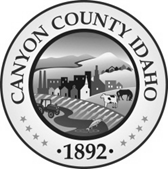 CANYON COUNTY PLANNING & ZONING COMMISSIONMINUTES OF REGULAR MEETING HELDThursday, October 15, 20209:00 P.M.1ST FLOOR PUBLIC MEETING ROOM SUITE 130, CANYON COUNTY ADMINISTRATIVE BUILDINGCommissioners Present:	Robert Sturgill, Chairman				Patrick Williamson, Vice Chairman				Rick Fried, Commissioner				John Carpenter, CommissionerStaff Members Present:	Patricia Nilsson, Director				Julianne Shaw, Planner				Kellie George, Recording Secretary1.  Old Business Action Item Case No. CU2020-0009 – revised FCOs: The Shed at Garrett Ranch:  Planner Julianne Shaw and Director Nilsson reviewed the proposed edits to the conditions of approval.Commissioner Carpenter moved to approve the amended findings of fact, conclusions of law and conditions of approval. Motion seconded by Commissioner Williamson.  Motion passed with 4 in favor and 0 opposed.2.  New Business Action Item Case No.CU2020-0001: Peckham Rd. Trust:  Commissioner Carpenter moved to table Case CU2020-0001 to December 10, 2020, at 6pm.  Motion seconded by Commissioner Williamson.  Voice vote, motion passed.3.  Minutes: Commissioner Fried moved to approve the minutes of 9/17/2020 9pm (Callister), 10/1/2020 6pm (Spring Hill Ranch), 10/1/2020 7pm (Wyatt’s Hollow), 10/1/2020 8pm (Hess Landing No1) and 10/1/2020 9pm (The Shed). Motion seconded by Commissioner Carpenter.  Voice vote, motion passed.4.  Director, Planner, Commission comments:  Director Nilsson updated the Commission on upcoming meetings on fire safety and an upcoming impact fee committee meeting.  Commissioner Williamson suggested that it may be of value to have a workshop on FDA and other regulations that affect farming operations.  Director Nilsson will work with him on developing an agenda.  It is a topic, in addition to a workshop on the Attorney General’s manual and guidelines, that may be of value to a broader audience of planning and zoning commissioners and elected officials in Canyon County.5. Commission Carpenter moved to adjourn.  The motion was seconded by Commissioner Fried. Voice vote, motion passed.The meeting adjourned at 9:31pm.						Approved this 29th day of October, 2020						___________________________________                                						Chairman Robert SturgillATTEST_______________________________________Kellie George, Recording SecretaryO:\Planning & Zoning Commission\Minutes\2020 Minutes\10-15-2020 draft - 9pm Peckham minutes.docx